Welcome to On the Job: Careers Market Category: Leisure & Entertainment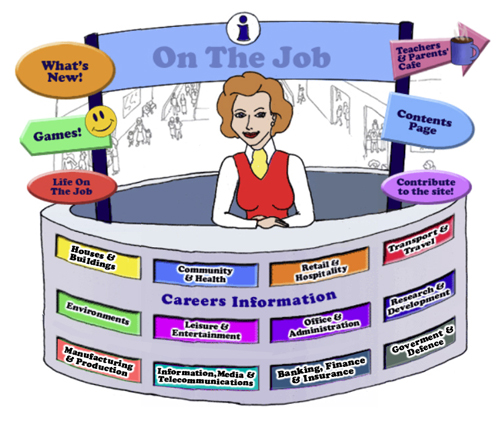 TeachersIntroductionWelcome to this website for Australian students in Years 5 - 12, their teachers and parents. The Design concept is based on the local Shopping Mall as students of this age are familiar with the Careers represented here. This initial concept broadened to include careers that they might have encountered outside the Shopping Mall eg. Local Government Inspector or FarmerThe website can be used as an individual activity for students or as a whole group. This Teacher’s Guide is for the whole class and is aligned to the Australian Curriculum and the General Capabilities. The JobsEach of the jobs listed has three sections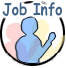 All content in the Job Info sections have been taken from The Job Guide. Under copyright laws and from the Job Guide’s website – this information can be used for Educational purposes.      
This content also encourages reading and therefore literacy but breaks down information into chunks and divided by “Did You Know?” segments. 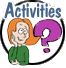 The Activities can be divided into two sections: Offline OnlineThe activities bring a fun element into learning. There are practical skills about the particular job eg. “How to build a beehive” [in the Beekeepers section] is an Offline activity. 

The Online activities include mostly free mobile apps, YouTube Videos, games and also WebQuest activities which provide students with Problem-Based Learning and the opportunity to use their Higher Order Thinking and Collaboration Skills. 
The Links provide students with access to Association websites for that particular Industry as well as links to examples of people within this job and their experiences. 
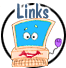 
Life on the Job is divided into three sections: 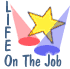 
Historic or Famous People 
Historic or Famous People are mostly famous Australians whose lives are usually investigated within the Australian Curriculum. Each person is researched and their lives summarised to give students an overview. There are links provided so students can investigate more fully themselves. At the end of the content information, students are given an activity to complete – mostly using the latest and free ICT tools available to increase their knowledge and capability. Indigenous Historic or Famous PeopleIndigenous Historic or Famous People are famous Australians whose lives are usually investigated within the Australian Curriculum. Each person is researched and their lives summarised to give students an overview. There are links provided so students can investigate more fully themselves. At the end of the content information, students are given an activity to complete – mostly using the latest and free ICT tools available to increase their knowledge and capability. Real Life People
Real Life People’s stories are provided here. Parents can submit their job and show students their educational journey to achieve employment within their job category. Alignment with the Australian CurriculumCurriculum Area: Australian Curriculum: General Capabilities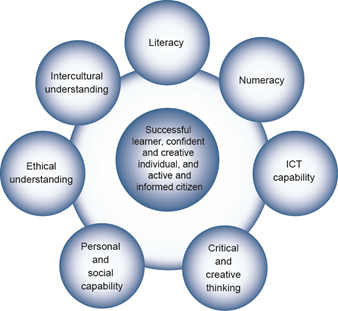 The Australian Curriculum includes seven general capabilities:LiteracyNumeracyInformation and communication technology (ICT) capabilityCritical and creative thinkingPersonal and social capabilityEthical understandingIntercultural understanding.(Source: Australian Curriculum)
Literacy involves students in listening to, reading, viewing, speaking, writing and creating oral, print, visual and digital texts, and using and modifying language for different purposes in a range of contexts.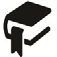 Numeracy involves students in recognising and understanding the role of mathematics in the world and having the dispositions and capacities to use mathematical knowledge and skills purposefully.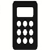 Information and communication technologies are fast and automated, interactive and multimodal, and they support the rapid communication and representation of knowledge to many audiences and its adaptation in different contexts. They transform the ways that students think and learn and give them greater control over how, where and when they learn.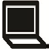 Critical and creative thinking are integral to activities that require students to think broadly and deeply using skills, behaviours and dispositions such as reason, logic, resourcefulness, imagination and innovation in all learning areas at school and in their lives beyond school.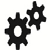 
Students develop personal and social capability as they learn to understand themselves and others, and manage their relationships, lives, work and learning more effectively. The capability involves students in a range of practices including recognising and regulating emotions, developing empathy for others and understanding relationships, establishing and building positive relationships, making responsible decisions, working effectively in teams, handling challenging situations constructively and developing leadership skills.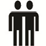 Ethical understanding involves students in building a strong personal and socially oriented ethical outlook that helps them to manage context, conflict and uncertainty, and to develop an awareness of the influence that their values and behaviour have on others.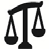 As cultural, social, environmental and technological changes transform the world, the demands placed on learners and education systems are changing. Technologies bring local and distant communities into classrooms, exposing students to knowledge and global concerns as never before. Complex issues require responses that take account of ethical considerations such as human rights and responsibilities, animal rights, environmental issues and global justice.Building ethical understanding throughout all stages of schooling will assist students to engage with the more complex issues that they are likely to encounter in the future, and to navigate a world of competing values, rights, interests and norms.Intercultural understanding: The capability involves students in learning about and engaging with diverse cultures in ways that recognise commonalities and differences, create connections with others and cultivate mutual respect. (Source: Australian Curriculum)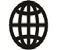 Priorities:  Asia and Australia's engagement with Asia 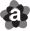  Aboriginal and Torres Strait Islander histories and cultures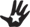  Sustainability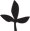  Philosophy: This icon represents both Critical and Creative Thinking and Ethical Understanding but at a deeper level. The activities with this icon show a high level of complex thinking is required. The activity can be used with classes undertaking Philosophy in Schools.  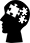 Cooperative Learning Activity
A collaborative (or cooperative) learning approach involves students working together on activities or learning tasks in a group small enough for everyone to participate on a collective task that has been clearly assigned. Students in the group may work on separate tasks contributing to a common overall outcome, or work together on a shared task.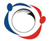 Emerging Job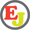 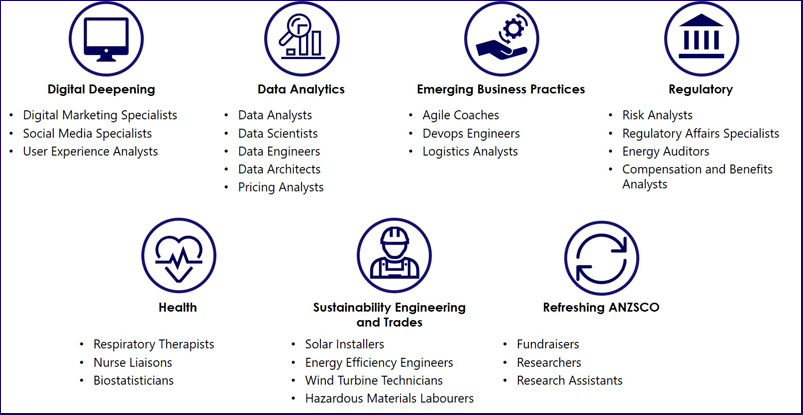 The jobs listed above are emerging jobs identified by the National Skills Commission. Emerging occupations are defined as new, frequently advertised jobs which are substantially different to occupations already defined in the Australian and New Zealand Standard Classification of Occupations (ANZSCO) – such as data scientist and data analyst. As such, to compile our list we considered data from the time period following the last ANZSCO review in 2013.The NSC has identified and validated 25 emerging occupations within seven categories in the Australian labour market (Figure 1). This list is not considered exhaustive, and the NSC will continue to monitor and analyse emerging trends.An advantage of our approach is access to real time internet job advertisement data using Burning Glass Technologies, which will allow us to pick up occupations in emerging fields like blockchain, nanotechnology, quantum computing and the internet of things as soon as the employer demand for these skills increases.
https://www.nationalskillscommission.gov.au/what-are-emerging-occupationsOn the Job – Australian Curriculum General Capabilities Alignment with Activities 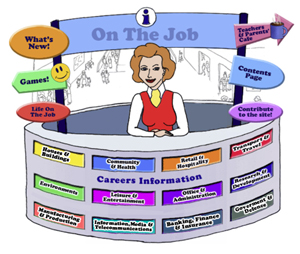 All of the activities in “Life On the Job” have also been aligned with the Australian Curriculum’s General Capabilities. They are meant to be fun and engaging for the student and introduce them to the world of work in a more concrete way. On the Job builds on what students have learnt in their earlier years in Primary School about the world of work and helps students go from the concrete to the abstract in their thinking. Each activity shows the General Capability [GC] being focussed on by showing the GC icon and any Priorities. Future Growth
Each job is given a Future Growth icon: either Decline; Static; Moderate, Strong or Very Strong growth. These icons were created by On the Job.
The information has been obtained from the Australian Government website: Labour Market Insights. https://labourmarketinsights.gov.au/ 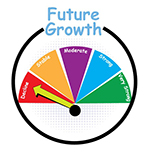 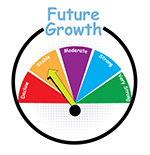 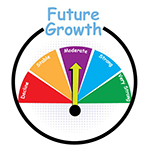 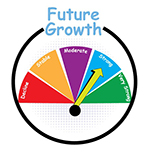 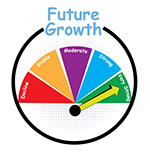 The Information about each Job. ActivitiesLinks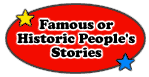 Historic or Famous People – mostly Australians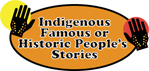 Indigenous Historic or Famous People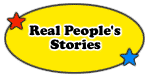 “Real Life People”LEISURE AND ENTERTAINMENT:LEISURE AND ENTERTAINMENT:LEISURE AND ENTERTAINMENT:LEISURE AND ENTERTAINMENT:JOBAustralian Curriculum General CapabilityACTIVITYTarget LevelACTOR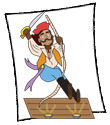 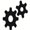 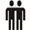 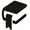 Facial Expressions
What are you doing?
Should 'star voices' be an expected requirement of contemporary animated cinema?
Websites, Games & Apps: New York Film Academy – Acting Apps; Drama for Kids; Drama Resource: Drama Games; Drama Toolkit
, , All
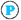 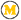 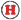 , , AllSecondary, , All

LOTJ – Deborah Mailman
Actress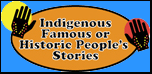 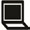 “This is Your Life” Deborah Mailman , , AllAEROBICS INSTRUCTOR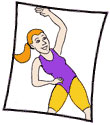 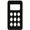 Aerobics Circuit
Stairs Challenge
Communicating “Aerobics”
Website: Pilates Interactive App
Physical Fitness WebQuest, , All
, , All
, , AllSecondaryARTIST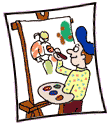 Paint Away!
Websites: Painting Lesson – Colour; Painting Lesson Big Brushes, Little Brushes; Art Detective A.Pintura; FunBrain: Colour Mixing Game; ArtStudio App; Musee du Louvre App; Renaissance Connection – interactive; Enquiring Minds Art
Art Exhibit WebQuest, , AllPrimary MiddleMiddleLOTJ – Albert Namatjira
1902 -1957ArtistOnline: Use the Namatjira app to create similar landscapes
Create a new verse to the song “Native Born”PrimaryLOTJ – Alasdair MacintyreArtist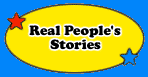 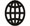 Creating a Puppet and Diorama on an issue that you are interested in, , AllLOTJ – Tim Sharp
ArtistEducation Resource Pack – Melbourne Arts Centre 
Imitating Tim – using Australian slang

, , All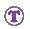 CHOREOGRAPHER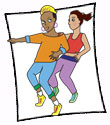 A New Dance? Have a go at choreographing!
Jerusalema Dance Moves!
Websites, Games & Apps: Showreels; Arts Alive; Dance Choreography App; 2wice: Dot, Dot, Dot App, , All, , All, , AllLOTJ – Stephen PageChoreographerCreate a Dance around the Dreamtime Story: The Fish Hawk and the Lyre Bird, , AllCINEMA OR THEATRE MANAGER
TICKET COLLECTOR OR USHER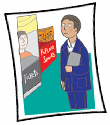 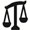 Cleaning the Cinema or Theatre is like cleaning…
Is there an audience for Australian films?
Coming soon to a cinema near you? Ticket prices shaped by demand. 
Toxic Popcorn Design Challenge (created by Try Engineering.org), , All
, , , , AllCOMPOSER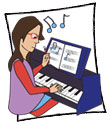 Music that you help make: composition for video gaming draws on tradition and tech
Websites, Games & Apps: Classics for Kids; Game: Composer or Pasta?; Making Music Fun; Arts Alive – Games and Activities; Arts Edge; Sphinx Kids; Composer Time MachineSecondary


Primary MiddleLOTJ – David Page
ComposerYour Dream – use an Avatar to describe it!
My Mental Health Pledge, , AllSecondaryDANCER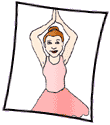 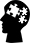 #boysdancetoo
Websites, Games & Apps: Researching Dances; Triple Step Stomp with Video; Dancing in 3’s with video
Entertaining with Modern Dance WebQuestSecondary 

, , All
SecondaryLOTJ – Li Cunxin Ballet Dancer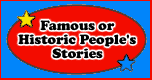 Wordle and Li Cunxin
Balance & 6 Thinking HatsPrimary Middle
DIVER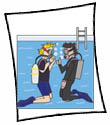 Planning a Dive to see Australian Natural Underwater Beauty!
Teaching Others How to SnorkelPrimary MiddleENTERTAINER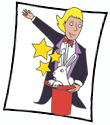 Making a new vegetable hotter!
Filming some of the Library of Juggling
Mime… Can You?
Creating your own puppet, , All, , All
, , All, , AllLOTJ – Anh Do
Entertainer Philosophy: Community of Inquiry, the Question Quadrant, and “The Little Refugee”
Interviewing Anh Do
   Australia’s Migration Policy – what does it mean for refugees like Anh Do? A multimodal presentation, , All



, , AllLOTJ – Sean ChoolburraEntertainerWould I Lie to You? A Comedy ShowFISHER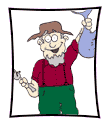 A Study of Australia’s Native Fish
How to clean a fish
Websites: My Place: Fishing; Get Hooked – it’s fun to fish (NSW); Coastal Climate Blueprint
Yellowfin Tuna – A Problem?
Dolphin Safe Tuna? WebQuest
Can you help the Minister save our Marine Environment? WebQuest
Something Fishy WebQuest
Overfishing and the Seafood Dilemma, , All, , All, , All, , All
PrimarySecondarySecondary
SecondarySecondaryFITNESS INSTRUCTOR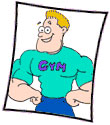 Gym Work – How much does it cost?
The rise of the Fitbit kids: a good move or a step too far?
Websites: BBC Online: Health; Kids Health.org; Human Body Facts App;
Nutrition and Fitness WebQuestSecondary

, , All
Middle
MiddleJOCKEY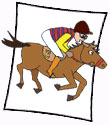 Design a Jockey’s colours or “silks”
Should there be a ban on whips in Australian horse racing? A community of inquiry
Horsing Around WebQuest
Mustangs Run Free WebQuest (US), , All
Secondary
Primary

PrimaryLOTJ – Frank Reys
JockeyThe Melbourne Cup Numbers
The Melbourne Cup Numbers
Design a Stamp to commemorate Frank Reys
Design a Memorial Sculpture to Frank Reys, the only Aboriginal Jockey to win the Melbourne Cup in 1973PrimaryPrimaryLOTJ – Michelle Payne
Jockey & TrainerMichelle’s Statistics
Ride like a GirlPrimaryKARATE INSTRUCTOR/MARTIAL ARTS INSTRUCTOR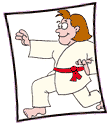 Karate Kid Activity
Kung Fu Panda – his moves or he moves?
What do you know!!!
A Handbook to the Martial Arts – a Research Assignment
Websites, Games & Apps: Karate Activities for kids; PrimaryPrimary Middle

Secondary

, , All
MUSIC DIRECTOR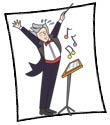 Favourite Songs
Research and compare
Have you got an Australian Musical in you?
Websites, Games & Apps: Bravo Gustavo Game; The Orchestra App, , All
 , , AllLOTJ – Richard Gill
Music DirectorYour ideas for a Youth Chamber Choir
What are your views on Music Education, , AllMUSICIAN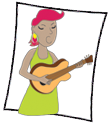 Band ManagerClassical MusicianDisc Jockey or DJEthnomusicologistJazz MusicianMusic ArrangerMusic CopyistMusic CriticMusic ProducerMusicologistPerforming Musician/InstrumentalistRoadie/Guitar TechnicianVocalistSong Writing and Instrument Making
Famous Musicians: Crossword
Websites, Games & Apps: Up Beat; Sing! Karaoke App; The Voice App; GarageBand App; Last FM App
Musical Instruments WebQuestPrimary Middle
, , All, , AllPrimaryLOTJ – Harold BlairMusician – Opera SingerHarold’s Timeline
Talent Shows: Let’s profile our young Indigenous starsPrimaryOUTDOOR ADVENTURE GUIDE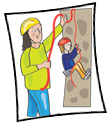 The Best School Camp EVER!
Adventure, Risk, Uncertainty, Consequence: A Community of Inquiry, , AllPROP AND SCENERY MAKER
Model Maker
Toolmaker & Engineering Patternmaker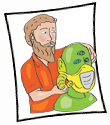 Let’s help make the scenery for the upcoming school musical
Making Halloween Props for your garden!, , All, , AllPYROTECHNICIAN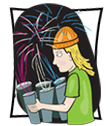 Pyrotechnic EngineerThe Firework-Maker’s Daughter by Philip Pullman: a. Standing on the shoulders of Giants; and/or b. Create a Cartoon and/or c Community of Inquiry #TC; and/or d. Scene Soundtrack
Pets and Fireworks – Create an Infographic #TC
The Science of Fireworks, , AllPrimary


SET DESIGNER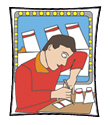 Set Design and Budget!
Christmas Ads – can we do better?Primary MiddleSecondaryLOTJ Catherine MartinSet DesignerCreating a set for a Broadway Production of …”Moana”, , AllSNOWSPORT INSTRUCTOR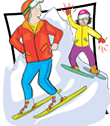 Teaching Suggestions for Snowboard Instructors? (Created by Snowsports Consulting Service)
   How to get fit for Skiing or Snowboarding
  The Physics of Snowboarding, , AllSPORTS COACH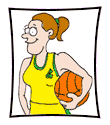 Be a Sports Coach!
Are children’s sports coaches unqualified and underpaid in Australia?
Why are so few professional sports coaches from Aboriginal and Torres Strait Islander communities?
The Super Coach WebQuestPrimary Middle

, , AllMiddle
SecondarySPORTS DEVELOPMENT OFFICER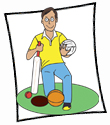 Marketing and Sports Development: Do they go hand in hand?
Busting the myths around elite sports performance
Charting Success, , AllSecondaryMiddleSPORTS PERSON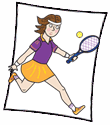 Debate; Should kids from age 2 be involved in Extreme Sports?
Design your own school Boot Camp
Websites: Tennis Game; AllStar Sports Games
Extreme Sports: Blessing or Curse? WebQuestSecondary
, , All

, , AllSecondaryLOTJ – Cathy Freeman – Sportsperson – AthleteCreate a Slide Show about Palm Island
The Stride: Cathy Freeman Park at your schoolPrimary Middle

SecondaryLOTJ – Evonne Goolagong Cawley – Sportsperson – Tennis PlayerMake a Quiz about Evonne
Connect Three, , All

, , AllLOTJ – Meghann Lanning – Sportsperson – CricketerDiscrimination and Cricket
Should female Sportspeople be paid the same as their male counterparts?Primary MiddleSecondaryLOTJ – Michael Milton Sportsperson – Skier, Cyclist, ParatriathleteBalancing on one leg
Create a TED-Ed Inspiration Lesson on Michael MiltonPrimaryLOTJ – Lionel Rose – Sportsperson – BoxerCreate a Newspaper Story about one of Lionel Rose’s matches, , AllAsh Barty – Sportsperson – Tennis PlayerThe Science of Grunting in Tennis
Tennis and Statistics: A comprehension exerciseLOTJ – Patty Mills – Sportsperson – Basketball PlayerRobot Basketball (developed by Try.Engineering.org), , AllSTAGE MANAGER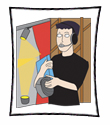 Timelines: Career Spotlight: Stage Manager
Cartoons and Stage Managers, , All, , AllSTUNT PERFORMER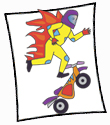 Skateboard Science and Tricks
Skateboard Science and Tricks (2)
Website: Systems of EquationsMiddleTENNIS COACH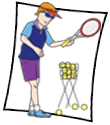 The History of the Tennis Racket
Any win for tennis? Probability [from University of Cambridge’s NRICH programme]
Tennis Anyone [from Try Engineering.org], , All, , AllTHEATRICAL COSTUME MAKER AND DESIGNER 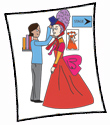 Book Week Costumes! A Classic Tale or Modern One?
Who is this character?
Much Ado about Costume WebQuest
Primary MiddleSecondaryLOTJ - Orry Kelly 
Costume Designer Create an elegant dress
Create an Inspiration BoardPrimary
SecondaryUMPIRE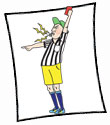 AFL – Activities in the Umpire’s Manual
Old Game, New Rules
Old Game, New Rules: A Quiz
Websites: Umpire Decision Game; BBC’s Interactive Umpire; You are the Ref App; You are the Umpire AppSecondaryPrimary Middle
, , AllLOTJ – Glenn JamesUmpireCreate a Slideshow to go with the recording of the Umpire’s Song
Create a new Umpire Football Card featuring Glenn JamesPrimary MiddleSecondary